Yeguaceros-Gargantas de Kakueta por la ruta de las golondrinasLas golondrinas eran mujeres roncalesas, ansotanas y salacencas apodadas de esa forma por el atuendo negro que vestían y por sus movimientos estacionales hace más de cien años. Salían cada otoño de los pueblos de sus respectivos valles. El campo entonces se quedaba casi vacío, ya que los jóvenes se marchaban varios meses con los rebaños a pastar a la Ribera y las mujeres se quedaban atendiendo la casa o buscaban trabajo fuera hasta la primavera.El recorrido tiene ese nombre en recuerdo de los grupos de mujeres que realizaban ese trayecto entre finales del siglo XIX y principios del XX en busca de empleo en Zuberoa. Aquellas que cruzaban el Pirineo por esta ruta buscaban trabajo en la floreciente industria de las alpargatas de Mauleón. Las golondrinas comenzaban su trayecto a Mauleón desde el pueblo de Isaba, donde se reunían en grupos, y se dirigían hacia el llano de Belagua. Desde ahí ascendían hacia el collado de Arrakogoiti y luego cruzaban la vertiente pirenaica por las paredes de la garganta de Kakueta hasta la villa de Santa Engracia, donde las golondrinas eran recogidas por un guía para ir hasta Mauleón.El recorrido que vamos a realizar comienza en Yeguaceros (detrás del cuartel militar en el puerto de Belagoa). Tomamos el sendero que de momento es bastante llano y enseguida nos topamos con una fuente que hoy tiene mucho agua.Tras 30 minutos de marcha llegamos al collado de Arrakogoiti donde tenemos la visión de las gargantas de Kakueta.En el collado giraremos a la derecha en camino ascendente hacia el port de cortaplana desviándonos hacia la izquierda antes de llegar y bajando hacia la pista que se ve mas abajo por donde discurre el GR10 que baja hasta Sta. Grazi 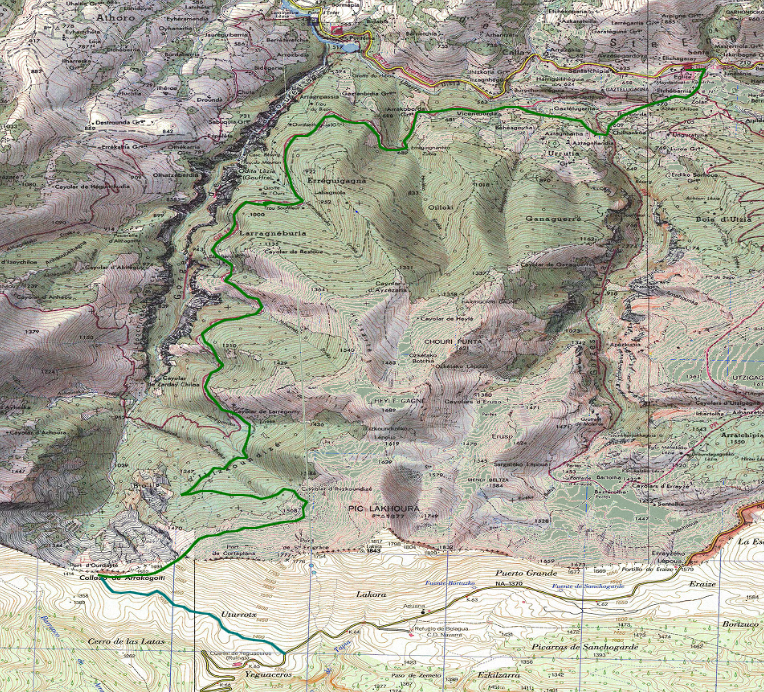 